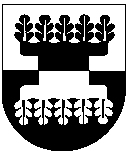 Šilalės rajono savivaldybės MERASpotvarkisDĖL ŠILALĖS RAJONO SAVIVALDYBĖS TARYBOS 53 POSĖDŽIO SUŠAUKIMO2022 m. liepos 21 d. Nr. T3-31ŠilalėVadovaudamasis Lietuvos Respublikos vietos savivaldos įstatymo 13 straipsnio 4 ir 6 dalimis, 20 straipsnio 2 dalies 1 punktu ir 4 dalimi:1. Š a u k i u 2022 m. liepos 28 d. 10.00 val. Šilalės rajono savivaldybės posėdžių salėje Šilalės rajono savivaldybės tarybos 53 posėdį.2. T e i k i u Šilalės rajono savivaldybės tarybai svarstyti šiuos klausimus:2.1. 	Dėl Šilalės garbės piliečio vardo suteikimo Konradui Bastianui.Pranešėjas Algirdas Meiženis.2.2. Dėl Šilalės garbės piliečio vardo suteikimo Kaziui Misiui.Pranešėjas Algirdas Meiženis.2.3. Dėl Šilalės garbės piliečio vardo suteikimo Daliai Grinkevičiūtei.Pranešėjas Algirdas Meiženis.2.4. 	Dėl Šilalės rajono savivaldybės tarybos 2021 m. vasario 26 d. sprendimo Nr. T1-27 „Dėl Šilalės rajono savivaldybės tarybos veiklos reglamento patvirtinimo“ pakeitimo.Pranešėjas Algirdas Meiženis.2.5. Dėl Šilalės rajono savivaldybės tarybos 2009 m. rugsėjo 17 d. sprendimo Nr. T1-240 „Dėl bendradarbiavimo susitarimo su Ukrainos Respublikos Ternopolio apskrities Borščivo rajono savivaldybe“ pakeitimo.Pranešėja Lineta Dargienė.2.6. 	Dėl Šilalės rajono savivaldybės tarybos 2022 m. vasario 24 d. sprendimo Nr. T1-23 „Dėl Šilalės rajono savivaldybės 2022 metų biudžeto patvirtinimo“ pakeitimo.Pranešėja Danguolė Vėlavičiutė.2.7. Dėl Šilalės rajono savivaldybės tarybos 2018 m. rugsėjo 27 d. sprendimo Nr. T1-203 „Dėl Šilalės rajono gabių mokinių ir studentų skatinimo programos, atrankos komisijos ir nuostatų patvirtinimo“ pakeitimo.Pranešėja Lina Maslauskienė. 2.8. Dėl įgaliojimo Šilalės suaugusiųjų mokyklos direktoriui.Pranešėja Jovita Voverienė.  2.9. 	Dėl įsipareigojimo skirti lėšas Šilalės Dariaus ir Girėno progimnazijai papildomo klasės komplekto išlaikymui.Pranešėja Jovita Voverienė. 2.10. Dėl Šilalės rajono savivaldybės priešmokyklinio ugdymo organizavimo aprašo tvirtinimo.Pranešėja Jovita Voverienė. 2.11. Dėl Šilalės rajono savivaldybės tarybos 2018 m. birželio 28 d. sprendimo Nr. T1-158 ,,Dėl Apmokėjimo už pagrindinės sesijos valstybinių ir mokyklinių brandos egzaminų vykdymą, mokyklinių brandos egzaminų kandidatų darbų vertinimą ir apeliacijų nagrinėjimą, pakartotinės sesijos mokyklinių brandos egzaminų vykdymą, kandidatų darbų vertinimą tvarkos aprašo patvirtinimo“ pakeitimo.Pranešėja Jovita Voverienė.2.12. Dėl sporto klubo ,,Šilalės lūšis“ paraiškos finansavimo.Pranešėja Jovita Voverienė.2.13. Dėl sporto klubo ,,Šilalės futbolas“ paraiškos finansavimo.Pranešėja Jovita Voverienė.2.14. Dėl Šilalės rajono savivaldybės tarybos 2021 m. lapkričio 25 d. sprendimo Nr. T1-263 „Dėl sutikimo perduoti Šilalės rajono savivaldybės turtą valstybės nuosavybėn“ pakeitimo.Pranešėjas Martynas Remeikis.2.15. Dėl Šilalės rajono geriamojo vandens tiekimo ir nuotekų tvarkymo infrastruktūros plėtros specialiojo plano keitimo patvirtinimo.Pranešėjas Martynas Remeikis.2.16. Dėl Šilalės rajono savivaldybės sutikimų steigti lošimų organizavimo vietą ar tęsti lošimų organizavimo veiklą lošimų organizavimo vietoje išdavimo tvarkos aprašo patvirtinimo.Pranešėja Reimunda Kibelienė.2.17. Dėl Šilalės rajono savivaldybės tarybos 2017 m. sausio 26 d. sprendimo Nr. T1-14 „Dėl Malūno gatvės, esančios Stungaičių kaime, Šilalės rajone, įregistravimo savivaldybei nuosavybės teise“ pakeitimo.Pranešėja Reimunda Kibelienė.2.18. Dėl Šilalės rajono savivaldybės nuosavybės teisės į inžinerinius statinius įregistravimo ir perdavimo valdyti, naudoti ir disponuoti jais patikėjimo teise Šilalės rajono savivaldybės administracijai.Pranešėja Reimunda Kibelienė.2.19. Dėl Šilalės rajono savivaldybės nuosavybės teisės į statinius įregistravimo, apskaitymo ir perdavimo valdyti, naudoti ir disponuoti jais patikėjimo teise Šilalės rajono savivaldybės administracijai.Pranešėja Reimunda Kibelienė.2.20. Dėl Šilalės rajono savivaldybės tarybos 2016 m. kovo 31 d. sprendimo Nr. T1-103 „Dėl vietinių rinkliavų nustatymo ir vietinių rinkliavų Šilalės rajono savivaldybės teritorijoje nuostatų patvirtinimo“ pakeitimo.Pranešėja Reimunda Kibelienė. 2.21. Dėl Šilalės rajono savivaldybės tarybos 2020 m. spalio 30 d. sprendimo Nr. T1-278 „Dėl Šilalės rajono savivaldybės nuosavybės teisės į inžinerinius statinius įregistravimo ir perdavimo valdyti, naudoti ir disponuoti jais patikėjimo teise Šilalės rajono savivaldybės administracijai“ pakeitimo.Pranešėja Reimunda Kibelienė.2.22. Dėl Šilalės rajono savivaldybės tarybos 2008 m. vasario 14 d. sprendimo Nr. T1-66 ,,Dėl UAB ,,Šilalės šilumos tinklai“ teikiamų paslaugų kainų nustatymo“ pripažinimo netekusiu galios.2.23. Dėl Šilalės rajono savivaldybės aplinkos monitoringo 2022–2027 metų programos patvirtinimo.Pranešėja Virginija Bukauskienė.2.24. Dėl Šilalės rajono savivaldybės tarybos 2015 m. rugsėjo 24 d. sprendimo Nr. T1-229 ,,Dėl prekybos alkoholiniais gėrimais ribojimo renginių metu Šilalės rajono savivaldybės teritorijoje“ pakeitimo.Pranešėjas Raimundas Vaitiekus.2.25. Kita informacija.Pranešėjas Algirdas Meiženis.3. P a v e d u paskelbti šį potvarkį Šilalės rajono savivaldybės interneto svetainėje www.silale.lt ir vietinėje spaudoje.Šis potvarkis gali būti skundžiamas Lietuvos Respublikos administracinių bylų teisenos įstatymo nustatyta tvarka Regionų apygardos administracinio teismo Klaipėdos rūmams (Galinio Pylimo g. 9, 91230 Klaipėda) per vieną mėnesį nuo šio potvarkio paskelbimo dienos.Savivaldybės meras	Algirdas Meiženis